Naina and Shashi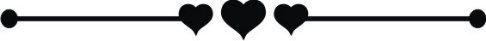 Cordially invite__________________________________________________________to grace the auspicious wedding ceremonyof their daughterSanchitoShaiSon of Shilaben and PyushbhaiOn Friday 1st September 2017Arrival of Baraat: 8.00amBreakfast: 8.30amGuests are requested to be seatedby 9.45amVenue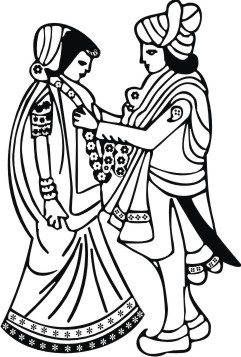 Heston Hyde Hotel,North Hyde Lane,Hounslow, Middlesex, TW5 0EPA very big Thank YouFor sharing and being an important part of our livesWe would simply love to share the first day of beingMr. and Mrs. Shah with_______________________________________________________On Friday 1st September 2017Cocktail hour: 6.00pm - 7.00pm Followed by Reception & DinnerDeparture of Barrat - 11.00 pmDress code: Black tie and Indian attireVenue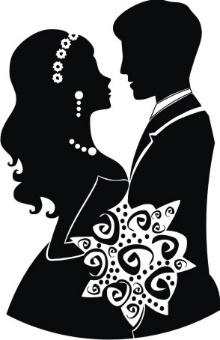 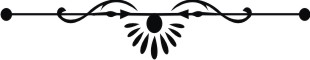 Heston Hyde Hotel,North Hyde Lane,Hounslow, Middlesex, TW5 0EP